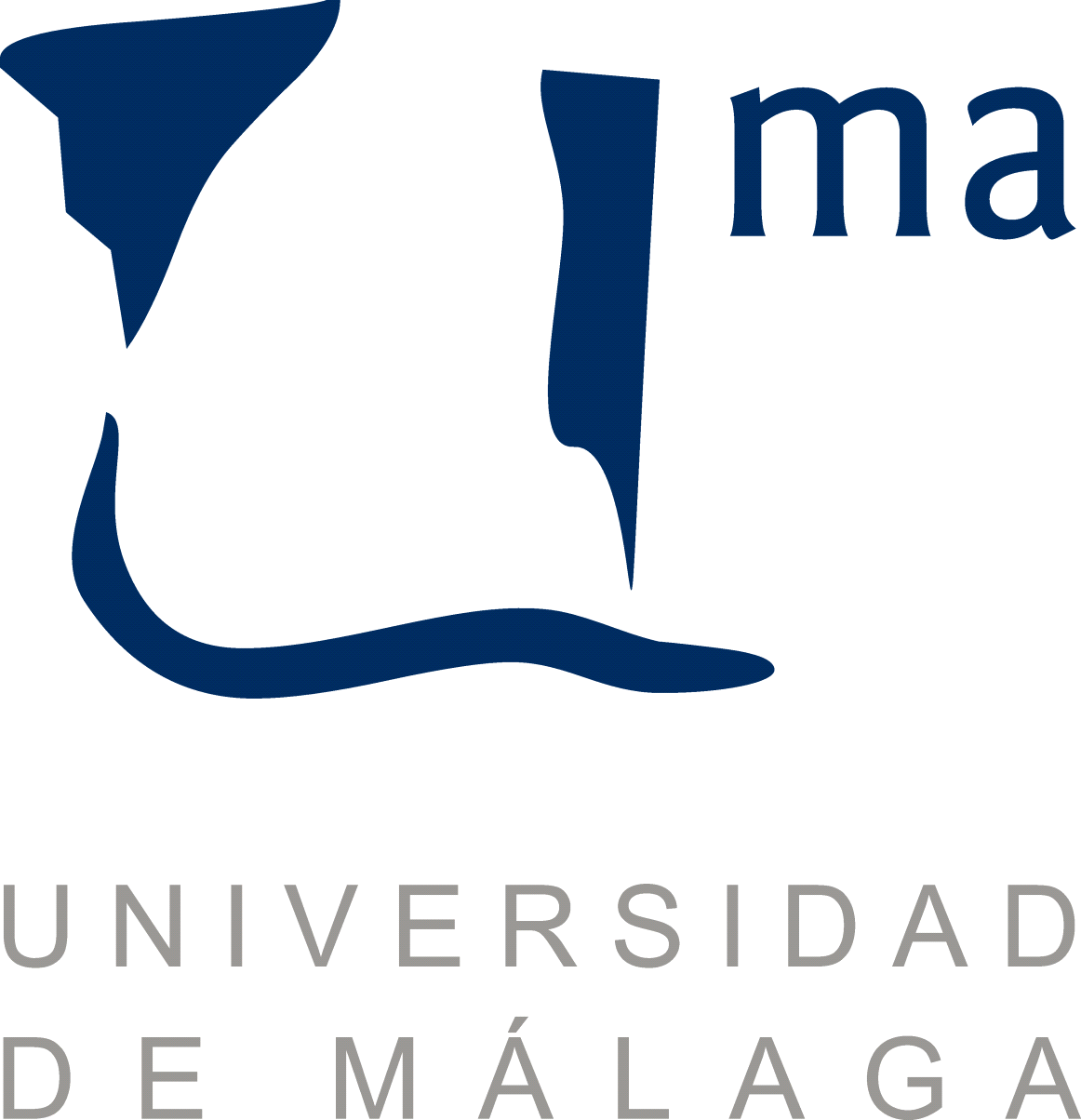 DEP. QUIMICA ORGANICACONFERENCIA Back to the Future - The Scientific Exploration of An Ancient Medicinal PlantDr. Nigel Gericke Integral Bioceuticals (Pty) Ltd.Ciudad del Cabo, SudáfricaJueves, 13 de Octubre de 201612:00 HAULA MULTIMEDIA SCAI